Сценарий праздника в 1 классе (КТД)«День матери»Цель и задачи:развивать творческие способности;способствовать сплочению семейного коллектива.Предварительная работа: каждый класс готовит свою часть концерта- стихи- песня- инсценировка- танецВремя проведения: конец ноября.Ход мероприятияМузыка  «Мама – первое слово» Учитель. Здравствуйте, уважаемые гости и дорогие ребята! Приветствую вас сегодня в этом зале. Ребята, догадайтесь, о ком я говорю. Если догадались, можете отвечать хором.Учитель. Кто пришел ко мне с утра?
Мамочка.
Кто сказал: "Вставать пора"?
Мамочка.
Кашу кто успел сварить?
Мамочка.
Чаю - в чашечку налить?
Мамочка.
Кто косички мне заплел?
Мамочка.
Целый дом один подмел?
Мамочка.
Кто цветов в саду нарвал?
Мамочка.
Кто меня поцеловал?
Мамочка.
Кто ребячий любит смех?
Мамочка.
Кто на свете лучше всех?
Мамочка.Учитель. Какие вы молодцы! Конечно это наша мамочка. Вы знаете, что последнее воскресенье ноября это День Матери. Сегодня мы с вами поздравим  наших дорогих мам с этим замечательным праздником. Притча о маме (читает учитель под тихую музыку)За день до своего рождения ребёнок спросил у Бога:Я не знаю, зачем я иду в этот мир! Что я должен делать?Бог ответил:Я подарю тебе ангела, который всегда будет с тобой. Он всё тебе объяснит!Но как я пойму его, ведь я не знаю его языка?Ангел будет учить тебя своему языку. Он будет охранять тебя от всех бед.Как и когда я должен вернуться к тебе?Твой ангел скажет тебе всё.А как зовут моего ангела?Неважно, как его зовут, у него много имён…Но ты будешь называть его – МАМА …. Учитель. Ребят, наверное, каждый из вас хотел бы поздравить свою маму?  Ну конечно,  сегодня каждый из нас хотел бы сказать теплые слова для мамы, и давайте начнём. Первыми поздравят своих мамочек ребята из 1 «В» класса. Давайте пригласим их на сцену.Стихи о маме. 1. Детство — золотая пора.  Как чудесно знать, что со мной  Мама — словно ангел добра,  Друг мой самый лучший, родной.  2. Дорогая мамочка, мамуля,  Милый, дорогой нам человек  Любим крепко и тебя целуем.  Будь счастливой весь свой век.  3. Любимая мама, тебя поздравляю,  В День матери. Счастья, здоровья желаю.  Ты в сердце моём, даже, если в разлуке,  Я помню всегда твои нежные руки. Учитель. Спасибо ребята! Я точно знаю, что все девочки хотят вырасти такой же умной и ловкой хозяйкой как мама, правда? А давайте послушаем, как девочки 1 «В» класса этому учатся. Ох, устала я, усталаПо хозяйству хлопотать:Дом большой, а я однаОх, болит моя спина!Час возилась я со стиркой – Получилось платье в дырку!Села штопать я в углу – Укололась об иглу!Я посуду мыла, мыла – Чашку мамину разбила.Пол скоблила добела – Бац! Варенье пролила. Учитель. Вот какие девочки-помощницы у нас растут, мамочки! Спасибо вам! Учитель. Скажите, ребята, когда вы были совсем-совсем маленькие, ваши мамы читали вам сказки на ночь? Ох, сколько мама перечитала сказок! А мультфильмы смотрели? Всех и не запомнить! А давайте проверим, хорошо ли ваши мамы знают героев сказок и мультфильмов?Игра с мамами. Учитель. Приглашаем первую пятерку мам. Выходите ко мне. Завязать глаза, достать из сумки и на ощупь узнать героя сказки или мультика.  А вам, ребята, самое главное сидеть тихо-тихо, мы же мам проверяем! Учитель. Следующее поздравление для наших мам прозвучит от 1 «Б» класса. Ребята споют нам песню. Они споют нам песню «Моя мама лучшая на свете».Учитель. Чтобы мы делали без наших мам! Мама нужна человеку всегда. И совсем неважно, сколько вам лет, где вы живете и какая у вас профессия. Это вам с удовольствием докажут наши артисты. Итак, встречайте! Артисты 1 «Г» класса. Сценка «Не опоздай, сынок».  Мама:  - Вставай, сынок, ты опять опоздаешь в школу к началу занятий!  Сын:  - Не хочу! Васечкин всегда со мной дерется!  Мама:  - Ну, сынок, так нельзя, пора вставать, а то опоздаешь в школу к началу занятий!  Сын:  - Ну, ее, эту школу! Иванов в меня тряпкой кидается!  Мама:  - Давай, сынок, вставай, ты снова опоздаешь в школу!  Сын:  - Не пойду! Сидоров из рогатки в меня стреляет!  Мама:  - Сынок, ты должен ходить в школу, ты же все-таки директор! 2. Сценка «Ау»Девочки играют в школу. Старшая сестра: Оленька выучила все буквы, а читать не может. Никак у нее не складываются все буквы вместе. Что тут написано, Оленька?Младшая: Не знаю.Старшая: Это какая буква?Младшая. АСтаршая: Молодец! А это какая?Младшая. УСтаршая: А вместе?Младшая. Не знаю.Старшая: Ну, как же так ты не знаешь? Это А, а это У! а если их сложить, что получится?Младшая. Не знаю.Старшая: Ну вот что. Представь, что ты заблудилась в лесу. Как ты тогда станешь кричать?Младшая. (подумав) Если я заблужусь в лесу, я буду кричать – МАМА!Физ. минутка Учитель. Мамы бывают разные и у каждого мама конечно своя. Скажите, ребята, а у животных есть мамы? И у собачки? И у кошечки? Давайте с вами отдохнем, потанцуем и посмотрим какие разные бывают мамы. Кукутики «У каждого мама своя»Игра с мамамиУчитель. Совсем недавно было 1 сентября и мамы помогали вам собираться на это радостное событие. Поднимете руки и признайтесь честно, кому мамы помогают одеваться в школу? А давайте еще раз пригласим на сцену наших мам и проверим, как быстро и нарядно они смогут вас собрать. Приглашаю мам 2 пятерки со свои ребенком.  У  меня есть много разных вещей. Ваша задача нарядить вашего ребенка как можно наряднее и интереснее. Итак, начнем! Учитель. Ребята, а что дарят на праздники? Правильно, подарки. Пригласим еще раз на сцену ребят 1 «Г» класса и спросим, что же они подарят маме?А какой подарок мамеМы подарим в мамин день?Есть для этого немалоФантастических идей. Ведь сюрприз готовить мамеЭто очень интересно!Мы замесим тесто в ваннеИли выкупаем тесто!Ну а я в подарок маме,Разрисую шкаф цветами.Хорошо бы потолок,Жаль, что ростом невысок… Учитель. И еще один подарок для мам. Танец с шариками.В конце дарим шарики мамам.Учитель. Спасибо ребята, вы молодцы! И в заключение нашего концерта прозвучит песня в исполнении ребят 1 «А» класса «Солнышко проснется, мама улыбнется». Учитель. С вас, родные наши мамы,Будем брать пример во всем.Пусть звенят повсюду песниПро любимых наших мам.Мы за все, за все, родные,Говорим СПАСИБО, ВАМ! (все вместе)Учитель. Всем большое спасибо! Все молодцы! И, конечно, мы все придем домой, обнимем наших мам, скажем им, как мы их любим. 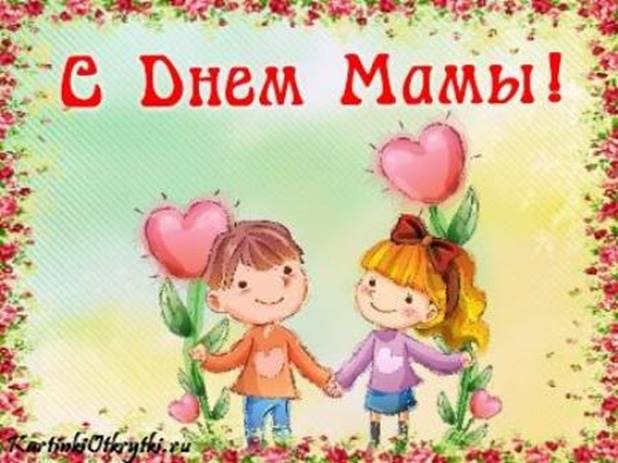 